1. 产品介绍RS-YS-GPRS-B系列是基于GPRS传输的温湿度变送器，只需一张移动或联通的SIM卡，就可以通过网络基站将采集的温湿度数据上传到服务器，GPRS通讯月流量小于30M。可接入我司RS-RJ-K软件平台及本公司免费提供的环境监控云平台和YY版云平台。产品采用大屏液晶显示，具有温湿度上下限双控，限值自由设置，温度、湿度凭密码校准，GPRS数据传输等功能，内部集成报警功能模块（蜂鸣器和继电器），可实现超高、低温、高、低湿时报警。产品采用瑞士原装温湿度测量单元，具有测量精度高，抗干扰能力强等特点，保证了产品的优异测量性能。设备广泛用于药品运输车辆、工业控制、楼宇控制、电力、计量测试、仓库、冷库等行业。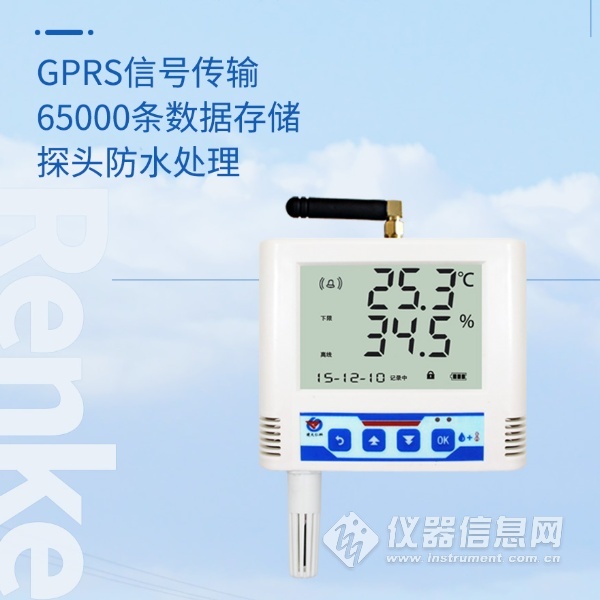 1.1 功能特点              瑞士原装温湿度测量单元，探头线最长可达30米  采用GRPS传输方式，无需现场布线，无距离限制  可实现断电告警、来电告警  内置存储，通信恢复后，自动续传已存数据  设备参数全部通过短信配置与查询，简单方便  温湿度采集频率 2S/次，数据上传频率5S~10000 S/次可设  内置报警功能，可进行报警的上下限值及回差值设置  具有2 路常开触点，可任意关联报警事项输出  内置一路蜂鸣器，外延一路声光报警器（选配），可实现超限声光报警  可实现超限短信告警、振铃语音告警  可接免费的RS-RJ-K软件平台及环境监控云平台（www.0531yun.cn）YY版云平台（yy.0531yun.cn）  适应DC10~30V宽电压供电或内置备用电池供电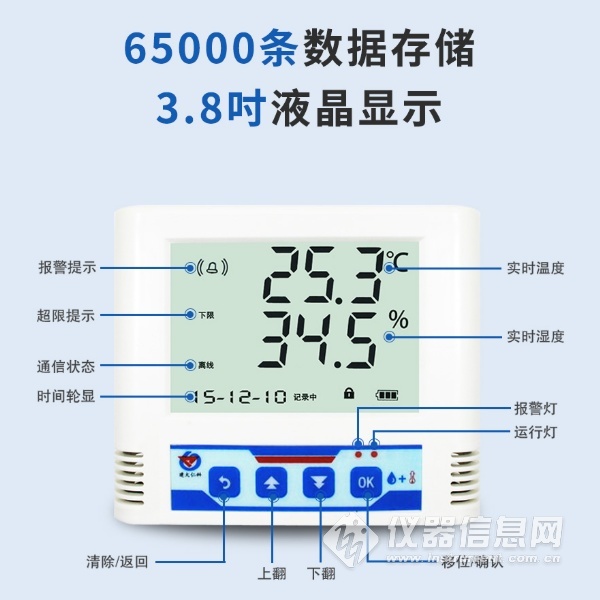 1.2 主要技术指标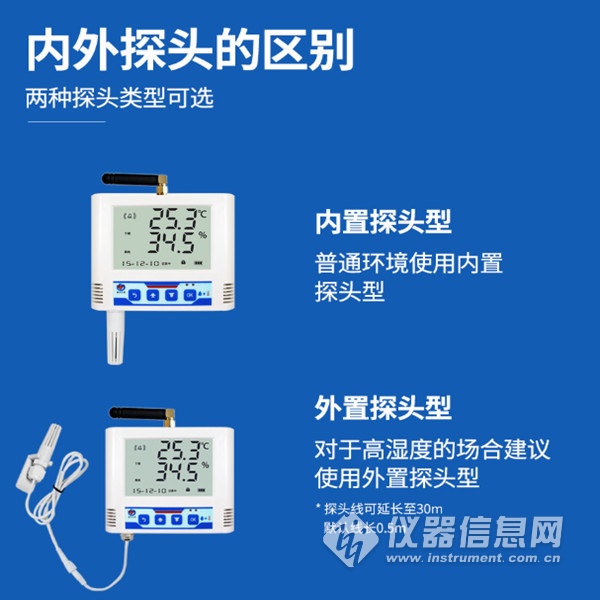 设备安装说明4.1安装前检查■ 温湿度变送器设备1台■ 合格证、保修卡、校准报告等■ 壁挂扣1对、膨胀塞2个、自攻丝2个、沉头螺钉2个■ 声光报警器（选配）​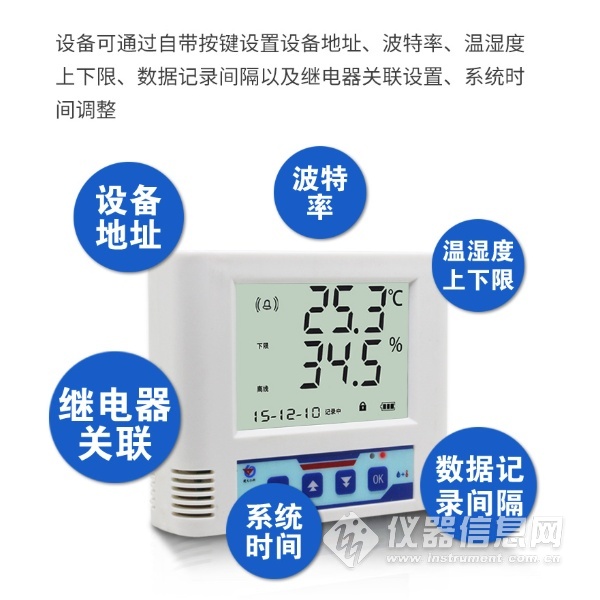 供电10~30VDC10~30VDC功耗0.5W(平均功耗)0.5W(平均功耗)通信接口GPRS/GSM，中国移动或中国联通的手机网络GPRS/GSM，中国移动或中国联通的手机网络通信接口4G(选配)，中国移动或中国联通或中国电信的手机网络4G(选配)，中国移动或中国联通或中国电信的手机网络数据上传GPRS进行数据上传，数据上传间隔5S-10000S可设GPRS进行数据上传，数据上传间隔5S-10000S可设参数设置短信参数设置，支持中英文混合短信短信参数设置，支持中英文混合短信报警功能温湿度越限短信报警、振铃语音报警、市电断电来电短短信报警、振铃语音报警；就地声光报警温湿度越限短信报警、振铃语音报警、市电断电来电短短信报警、振铃语音报警；就地声光报警内部存储记录周期1分-24小时可设置，记录容量：65000组记录周期1分-24小时可设置，记录容量：65000组A准精度湿度±2%RH(5%RH~95%RH,25℃)A准精度温度±0.4℃（25℃）B准精度（默认）湿度±3%RH(5%RH~95%RH,25℃)B准精度（默认）温度±0.5℃（25℃）变送器电路工作温度-20℃~+60℃，0%RH~80%RH-20℃~+60℃，0%RH~80%RH探头工作温度-40℃~+120℃，默认-40℃~+80℃-40℃~+120℃，默认-40℃~+80℃探头工作湿度0%RH-100%RH0%RH-100%RH长期稳定性湿度≤1%RH/y长期稳定性温度≤0.1℃/y响应时间湿度≤8s(1m/s风速)响应时间温度≤25s(1m/s风速)温度显示分辨率0.1℃0.1℃湿度显示分辨率0.1%RH0.1%RH温湿度刷新时间1s1s长期稳定性湿度≤1%RH/y长期稳定性温度≤0.1℃/y响应时间湿度≤8s(1m/s风速)备用电池工作时间≥5天≥5天